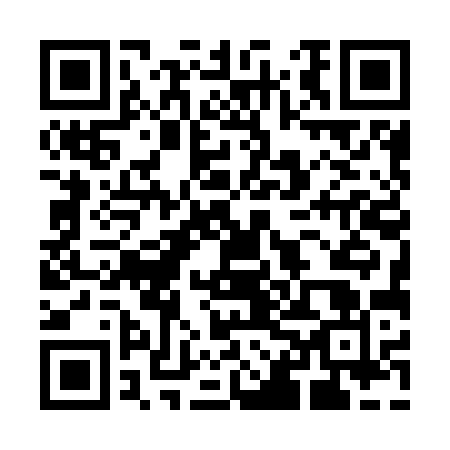 Ramadan times for Achamore House, UKMon 11 Mar 2024 - Wed 10 Apr 2024High Latitude Method: Angle Based RulePrayer Calculation Method: Islamic Society of North AmericaAsar Calculation Method: HanafiPrayer times provided by https://www.salahtimes.comDateDayFajrSuhurSunriseDhuhrAsrIftarMaghribIsha11Mon5:065:066:4812:334:186:196:198:0112Tue5:035:036:4512:334:206:216:218:0313Wed5:015:016:4212:324:226:236:238:0514Thu4:584:586:4012:324:236:256:258:0815Fri4:554:556:3712:324:256:286:288:1016Sat4:524:526:3512:314:276:306:308:1217Sun4:494:496:3212:314:286:326:328:1418Mon4:474:476:2912:314:306:346:348:1719Tue4:444:446:2712:314:326:366:368:1920Wed4:414:416:2412:304:336:386:388:2121Thu4:384:386:2212:304:356:406:408:2422Fri4:354:356:1912:304:376:426:428:2623Sat4:324:326:1612:294:386:446:448:2824Sun4:294:296:1412:294:406:466:468:3125Mon4:264:266:1112:294:416:486:488:3326Tue4:234:236:0812:294:436:506:508:3527Wed4:204:206:0612:284:446:526:528:3828Thu4:174:176:0312:284:466:546:548:4029Fri4:144:146:0112:284:476:566:568:4330Sat4:114:115:5812:274:496:586:588:4531Sun5:085:086:551:275:508:008:009:481Mon5:055:056:531:275:528:028:029:502Tue5:015:016:501:265:538:048:049:533Wed4:584:586:481:265:558:068:069:564Thu4:554:556:451:265:568:088:089:585Fri4:524:526:431:265:588:108:1010:016Sat4:484:486:401:255:598:128:1210:047Sun4:454:456:371:256:018:148:1410:078Mon4:424:426:351:256:028:168:1610:099Tue4:384:386:321:246:038:188:1810:1210Wed4:354:356:301:246:058:208:2010:15